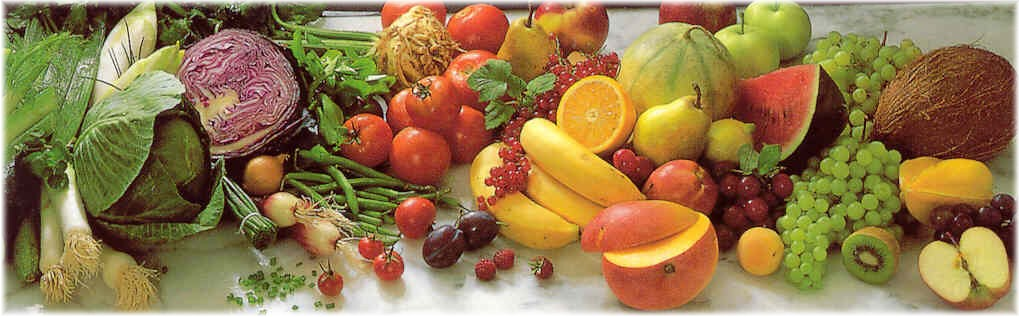 Jídelní lístek 6.9.2021 – 12.9.2021Pondělí 6.9.2021		Polévka: HašePlátek na bylinkách, bramborÚterý 7.9.2021		Polévka: KapustováZapečené těstoviny, oblohaStředa 8.9.2021		Polévka: Hovězí s těstovinouFrankfurtská pečeně, houskový knedlíkČtvrtek 9.9.2021 		Polévka: Bramborová Plněné papriky, těstovinyPátek 10.9.2021		Polévka: Játrová s rýžíKnedlo, vepřo, zeloSobota 11.9.2021		Polévka: Česneková s bramboremKarpatské maso, bramborNeděle 12.9.2021		Polévka: Hovězí vývar s nudlemi1) Štěpánská pečeně, houskový knedlík